This gift certificate entitles____________________________________________________________________________________to Personal and Professional Coachingwith Alexis SullivanGift given by__________________________________________Redeem by contacting Alexis at alexissullivancoaching@gmail.com or +1 650 224 4422www.AlexisSullivanCoaching.com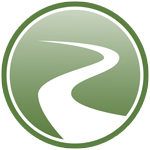 